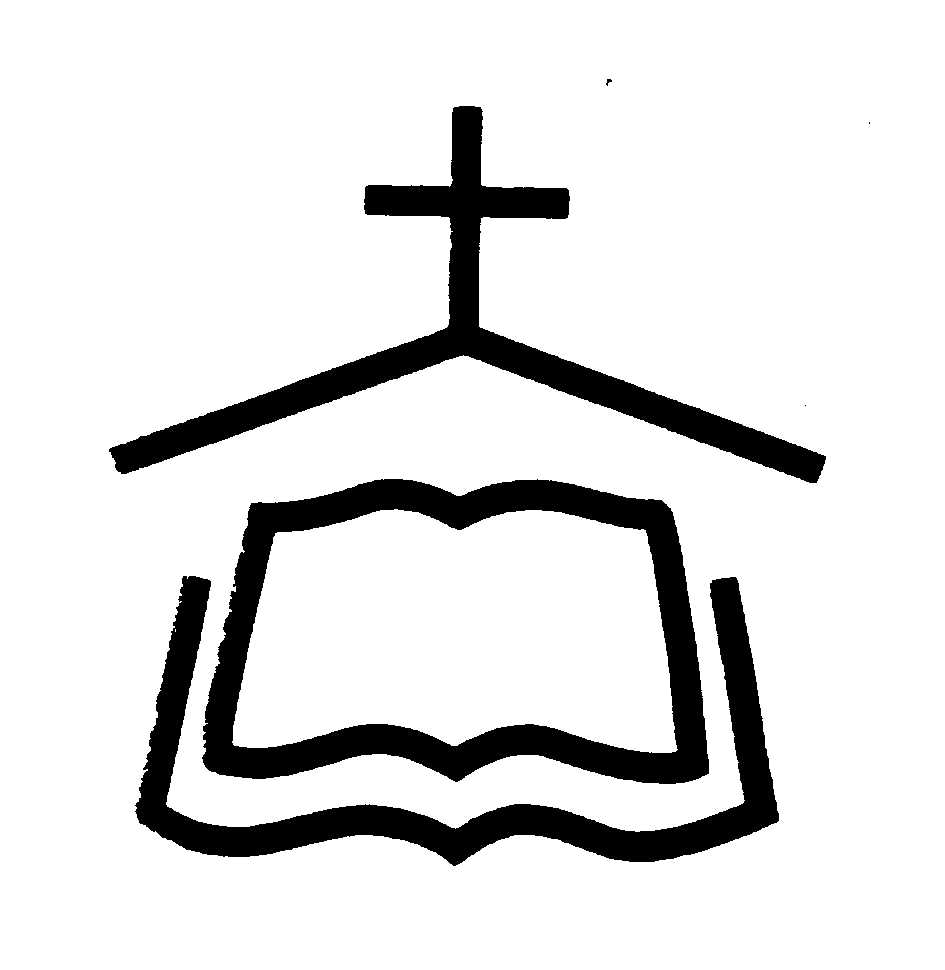   事奉同工    上主日人數及奉獻  奉獻週間聚會粵 語 堂 崇 拜 程 序2014年10月26日  10:00am - 11:30am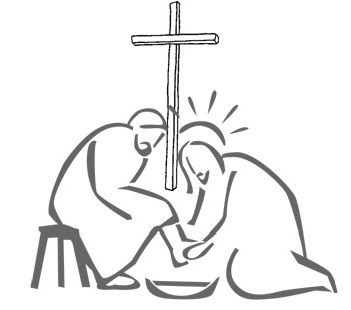 腓立比書2:5~9羅威爾華人聖經教會        of Greater      197 Littleton Rd, Bldg B, Chelmsford, MA 01824      Tel:(978)256-3889, (978)256-6276; Fax:(978)256-0056Website: www.cbcgl.orgE-mail:office@cbcgl.org“凡勞苦擔重擔的人,可以到我這裡來,我就使你們得安息”    馬太福音十一章28節“Come to me, all you who are weary andburdened, and I will give you rest. ”Matthew 11:2810/26/14本 主 日本 主 日本 主 日下 主 日10/26/14華 語華 語粵 語聯合崇拜會前敬拜黃靜怡黃靜怡莫如蕙會前禱告孔   暉孔   暉李淑嫻李兆生司  會孔   暉孔   暉李淑嫻李兆生領  詩吳雅筑吳雅筑李淑嫻李新華司  琴吳雅筑吳雅筑鍾健恩董雅姿翻  譯李兆生李思明招  待谭世玮谭世玮劉子傑田   茂劉憶慧劉憶慧鄒   敏王巍青葉   伟葉   伟吳遠炎陳   昱陳   昱傅    裕新人招待凌麗娜凌麗娜胡淑蓮 柳   兵接   待倪   鑒倪   鑒胡淑蓮 吳永強音    響何晓松何晓松鍾輝強韩庆昇音    響何晓松何晓松黃立仁韩庆昇清   潔粤语团契粤语团契粤语团契喜乐团契育嬰室袁学男    杨冬芝   刘慧玲袁学男    杨冬芝   刘慧玲袁学男    杨冬芝   刘慧玲 史自勤    黄俊伟 王学锐下 主 日 聯 合 聖 餐 崇 拜下 主 日 聯 合 聖 餐 崇 拜下 主 日 聯 合 聖 餐 崇 拜下 主 日 聯 合 聖 餐 崇 拜下 主 日 聯 合 聖 餐 崇 拜聖       餐聖       餐劉錦樞牧師劉錦樞牧師劉錦樞牧師禱  告  會禱  告  會謝穎剛長老謝穎剛長老謝穎剛長老聖餐招待聖餐招待李兆生    石    泉    葛孝忠    何世宇李兆生    石    泉    葛孝忠    何世宇李兆生    石    泉    葛孝忠    何世宇鮮花奉獻鮮花奉獻朱建雄    陈    雯朱建雄    陈    雯朱建雄    陈    雯華語Mandarin195常費General Fund$     8,051.50粵語Cantonese46宣道Mission Fund    $     2,020.00英語English91慈惠基金兒童Children66代轉External Transfer嬰兒Infants5青少年短宣特別收入建筑基金總計Total403總計Total $   10,071.50 經 常 費上週奉獻       $         8,051.50經 常 費累積奉獻       $     457,389.85宣 教 基 金累積奉獻       $       73,428.34宣 教 基 金奉獻目標       $     100,000.00課程名稱語言教師教室長青讀經班國封德成老師卓建青老師B109福音查經班國倪   鑒老師沈祖源老師B204信仰造就班
(受洗班)國鍾興政傳道陳侶君師母朱建雄老師陳   雯老師B107信仰成長班國江世明老師石   泉老師B110更新我心 - 
基督徒的靈命更新國李元雄長老神學中心开口传福音(二) 护教与宣教國謝穎剛長老B208教會歷史粵雲啟德老師黄立仁老師李淑娴老師粵語禮堂福音真理粵周毅敦老师黄永辉老师A109Parent & Youth: Growing Together in the Lord英青少年家長A223Improving Your Serve英馬德諾牧師A216Gospel of John Bible Study英A113禱 告 會主日：9:15am~9:45am禱 告 會週三：7:45pm~9:00pm團   契小   組週五：7:30pm~9:30pm 團   契小   組華語團契 粵語團契 青少年LYF 兒童AWANA   嬰兒照顧以斯帖姊妹團契週三：10:00am~12:00pm晨光長者團契週三：10:00am~12:00pm宣召宣召詩篇51:1-2詩篇51:1-2詩篇51:1-2詩篇51:1-2詩篇51:1-2詩篇51:1-2詩篇51:1-2詩篇51:1-2詩篇51:1-2詩篇51:1-2詩篇51:1-2司會詩歌讚美詩歌讚美詩歌讚美詩歌讚美1. 主我敬拜祢1. 主我敬拜祢1. 主我敬拜祢1. 主我敬拜祢1. 主我敬拜祢1. 主我敬拜祢1. 主我敬拜祢1. 主我敬拜祢敬拜團敬拜團2. 榮耀神羔羊2. 榮耀神羔羊2. 榮耀神羔羊2. 榮耀神羔羊2. 榮耀神羔羊2. 榮耀神羔羊2. 榮耀神羔羊2. 榮耀神羔羊2. 榮耀神羔羊2. 榮耀神羔羊3. #441潔淨我3. #441潔淨我3. #441潔淨我3. #441潔淨我3. #441潔淨我3. #441潔淨我3. #441潔淨我3. #441潔淨我3. #441潔淨我3. #441潔淨我4. 陶造我生命4. 陶造我生命4. 陶造我生命4. 陶造我生命4. 陶造我生命4. 陶造我生命4. 陶造我生命4. 陶造我生命4. 陶造我生命4. 陶造我生命祈禱司會奉獻奉獻 #485獻己於主 #485獻己於主 #485獻己於主 #485獻己於主 #485獻己於主 #485獻己於主 #485獻己於主 #485獻己於主 #485獻己於主 #485獻己於主 #485獻己於主會眾啟應文啟應文民數記5:1-4民數記5:1-4民數記5:1-4民數記5:1-4民數記5:1-4會眾會眾會眾會眾會眾會眾會眾證道證道證道耶稣的捨身成仁Outsize the Camp耶稣的捨身成仁Outsize the Camp耶稣的捨身成仁Outsize the Camp耶稣的捨身成仁Outsize the Camp耶稣的捨身成仁Outsize the Camp耶稣的捨身成仁Outsize the Camp卫拿单牧师Rev. Willems卫拿单牧师Rev. Willems卫拿单牧师Rev. Willems卫拿单牧师Rev. Willems卫拿单牧师Rev. Willems回應     回應     回應        恩典大過我罪愆   Grace Greater than our Sin   恩典大過我罪愆   Grace Greater than our Sin   恩典大過我罪愆   Grace Greater than our Sin   恩典大過我罪愆   Grace Greater than our Sin   恩典大過我罪愆   Grace Greater than our Sin   恩典大過我罪愆   Grace Greater than our Sin   恩典大過我罪愆   Grace Greater than our Sin   恩典大過我罪愆   Grace Greater than our Sin施開華施開華施開華經文背誦經文背誦經文背誦經文背誦經文背誦羅馬書5:8羅馬書5:8羅馬書5:8羅馬書5:8羅馬書5:8施開華施開華施開華施開華歡迎 / 報告 / 代禱歡迎 / 報告 / 代禱歡迎 / 報告 / 代禱歡迎 / 報告 / 代禱歡迎 / 報告 / 代禱歡迎 / 報告 / 代禱施開華施開華施開華施開華施開華施開華頌讚頌讚#536三一頌#536三一頌#536三一頌#536三一頌#536三一頌#536三一頌#536三一頌#536三一頌#536三一頌#536三一頌#536三一頌會眾祝福祝福施開華施開華施開華施開華施開華施開華阿們頌阿們頌# 532# 532# 532# 532# 532# 532會眾會眾會眾會眾會眾會眾主日崇拜SundayWorship  華  語          粵  語             英  語   Mandarin    Cantonese    English10:00am主日學SundaySchool  華  語          粵  語             英  語    Mandarin    Cantonese     English11:30am